ELEVEREPRESENTANTS LEGAUXAUTREPERSONNES PRESENTESCURSUS SCOLAIREANALYSE DE LA SITUATION DE L’ELEVECONCLUSIONSCompte rendu rédigé le                    par  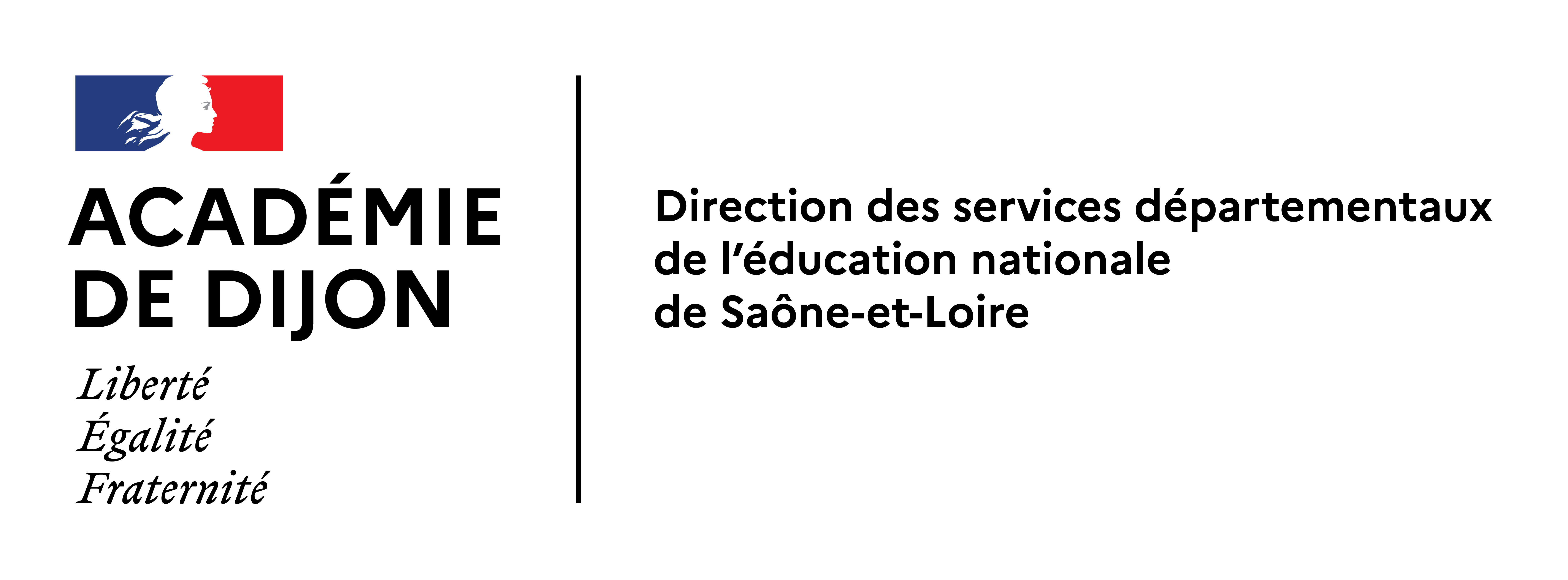 Compte rendu d’équipe éducativeEcole :        Compte rendu d’équipe éducativeEcole :        Rédigé par : Qualité : Date : NOM et prénom de l’élève :Date de naissance : Adresse :Sexe :      M                 F Nom de l’enseignant (e) : Classe : La mère :NOM et prénom :Adresse  (si différente de l’élève) :Tél/Mail :Le père :NOM et prénom :Adresse  (si différente de l’élève) :Tél/Mail :L’enseignant référent ASHNOM et prénom :Adresse :Tél/Mail :Éventuellement, service social de référence : NOM et prénomFonctionSignatureAnnée scolaireEcole fréquentéeClasse suivieAménagements particuliersServices de soinsAutres intervenantsContexteAnalyse des membres de l’équipe éducative (famille, enseignants, personnels de la communauté éducative, thérapeutes… ; préciser)  